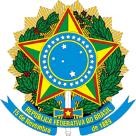 SERVIÇO PÚBLICO FEDERAL MINISTÉRIO DA EDUCAÇÃOSECRETARIA DE EDUCAÇÃO PROFISSIONAL E TECNOLÓGICA – SETEC INSTITUTO FEDERAL DE EDUCAÇÃO CIÊNCIA E TECNOLOGIA DE MATO GROSSO IFMT CAMPUS VÁRZEA GRANDEDEPARTAMENTO DE ENSINO – DE NÚCLEO DE ASSISTÊNCIA ESTUDANTIL - NAECOMUNICADO OFICIAL NAE – EDITAL 19/2021 – AUXÍLIO COMPUTADORVárzea Grande, 17 de dezembro de 2021.Aos Estudantes Aprovados no Edital 19/2021 – que receberam o AuxílioInformamos que conforme Edital 19/2021 que trata da Seleção Interna de Estudantes para concessão de Auxílio Computador, este tem o objetivo de fomento à permanência e êxito dos estudantes.Sendo assim, os estudantes aprovados foram beneficiados com o auxílio Computador. Os estudantes beneficiados obrigatoriamente devem assim que realizar a compra, solicitar na loja onde comprou, a Nota Fiscal da compra do Computador, e enviá-la escaneada para o e-mail do NAE: nae@vgd.ifmt.edu.br.Os estudantes relacionados abaixo tem o prazo até 30 de dezembro de 2021 para enviar a Nota Fiscal da Compra do Computador escaneada:Atenciosamente.Assinado digitalmente por MARIANE BATISTA DE LIMA MORAES BRANDAO CAMPOS:80913075191 Data: 2021.12.17 15:21:24-04'00'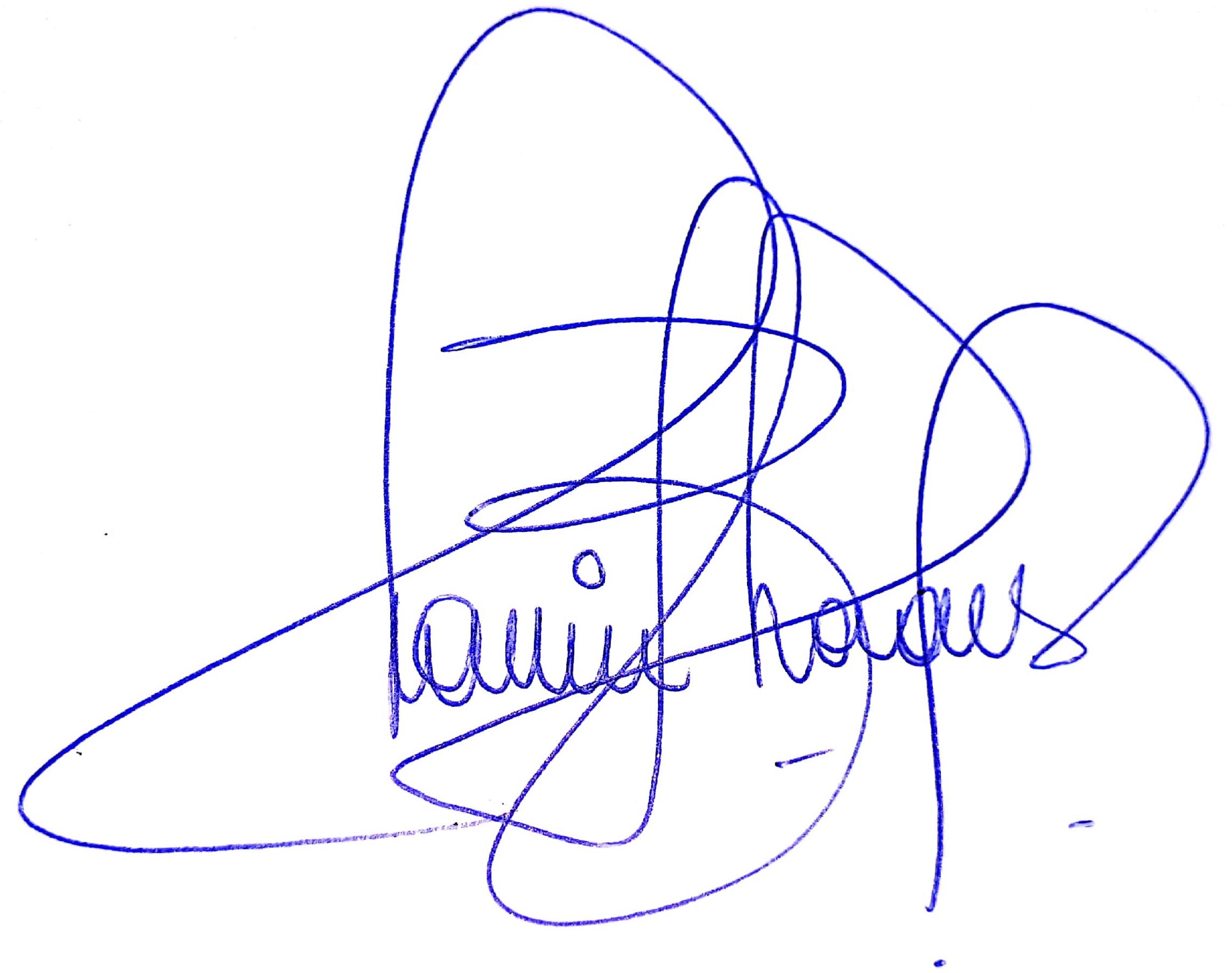 Foxit PDF Reader Versão: 11.1.0Mariane B. de Lima M. Brandão Campos SIAPE nº 1570666Portaria nº 853 de 27 de abril de 20211Ana Thaniely Dias de Melo1º Desenho de Construção Civil2Aquino Lemes da Cruz Neto1º Logística3Caio Felipe de Castro Brekenfelds1º Logística4Danillo Emanuel Conceição Silva1º Edificações5Daniel de Alencar Souza3º Edificações6Emmanuel Duarte de Oliveira1º Logística7Filipe Henrique de Souza1º Edificações8GIOVANNA    BARACAT    DE    ALMEIDA ABRAO DOS SANľOS6º Logística9Giovanna Benta de Arruda Campos1º Logística10Guipson barbosa batista1º Desenho de Construção Civil11Jessy Kelly Dias Martinez1º Gestão Pública12João Gabriel sabino Ramos Soares1º Logística13KAUANY BERNARDINO FERNANDES4º Edificações14Kéthyllin Hayanne de Almeida Oliveira1º Gestão Pública15Larissa Vitória Schveitzer Nunes de Jesus2º Edificações16Letícia Eduarda Scarpelini de Almeida5º Edificações17Lucinete Rocha Rezende1º Gestão Pública18LUIS FELLIPY BRITO DA SILVA1º Logística19Mychael Fabrizio de Campos Costa5º Logística20Narieny Melonio Morais1º Gestão Pública21Nathaly Thaina Gomes dos Santos1º Logística22PABLO GUILHERME SANTOS SILVA1º Gestão Pública23Soyane Costa Magalhães1º Gestão Pública24Yuri Monico Rosa1º Logística